Положение о проведении областного конкурса «Им покорилось время»,посвященного Дню русского языка20201. Общие положения1.1.Областной конкурс «Им покорилось время», посвященный Дню русского языка, (далее – Конкурс) в 2020 году проводится в рамках организации мероприятий в сфере молодёжной политики, направленных на формирование системы развития талантливой и инициативной молодёжи, создание условий для самореализации подростков и молодёжи, развитие творческого, профессионального, интеллектуального потенциалов подростков и молодёжи в рамках достижения целей регионального проекта «Социальная активность».1.2. Настоящее Положение о Конкурсе устанавливает цель, задачи и требования к содержанию, срокам, порядку и условиям проведения Конкурса.2. Цель и задачи КонкурсаКонкурс проводится с целью популяризации русской классической литературы и развития видео- и театрального искусств, посвящен Дню русского языка.Задачами Конкурса являются:Повышение интереса детей и молодёжи к русской классической литературе.Выявление и поддержка талантливых детей в области театрального творчества и художественного слова.Развитие творческих способностей, расширение кругозора детей и молодёжи. Вовлечения детей и молодёжи в социально-значимую деятельность.Стимулирование активной гражданской позиции подрастающего поколения.Учредители и организаторы Конкурса3.1. Учредитель Конкурса — комитет образования, науки и молодежной политики Волгоградской области. Организацию и проведение Конкурса осуществляет - Государственное бюджетное учреждение дополнительного образования Волгоградской области «Центр «Славянка» (далее - Организатор).Организатор определяет срок проведения Конкурса, план подготовки, проводит все этапы: осуществляет подготовку, проведение Конкурса, награждение победителей Конкурса.Организатор формирует Жюри Конкурса, состав и количество которого утверждается приказом. В состав Жюри могут входить литераторы, деятели культуры и искусства, профессиональные артисты и опытные педагоги.4.Участники Конкурса и требования к ним4.1. Для участия в Конкурсе приглашаются обучающиеся государственных и негосударственных образовательных организаций среднего, средне-специального и высшего образования, учреждений дополнительного образования, члены общественных объединений, педагоги, руководители клубов и кружков, учителя, проживающие на территории Волгоградской области4.2. Конкурс проводится по следующим возрастным группам: 1 возрастная группа (от 7 до 10 лет).2 возрастная группа (от 11 до 13 лет)3 возрастная группа (от 14 до 17 лет).4 возрастная группа - студенты, учителя, педагоги, воспитатели, родители (от 18 до 30 лет).Время и место проведения Конкурса5.1. Конкурс проводится с 1 марта по 29 мая 2020 года. С 1 марта по 15 мая 2020 года (включительно) осуществляется прием заявок. Работа жюри, оглашение  итогов Конкурса и рассылка наградных документов участникам до 29 мая 2020 года.5.2. Конкурс проводится в заочной форме. 6. Содержание, условия, порядок, сроки и организация проведения Конкурса6.1. Конкурс проводится в следующих номинациях:- театральное и сценическое творчество (участники предоставляют театрализованный отрывок из произведения русской классики, литературно-музыкальную композицию по произведениям автора/авторов русской классической литературы);- художественное слово (чтение поэтического или прозаического отрывка из произведения русской классики).6.2. Для участия в Конкурсе до 15 мая 2020 года необходимо предоставить заявку (приложение №1), конкурсную работу,  и согласие на обработку персональных данных (приложение № 2) на электронный адрес ГБУ ДО ВО «Центр «Славянка» slaviankavolg@yandex.ru с пометкой «Им покорилось время»6.3. На конкурс принимаются  видеозаписи выступления в формате МР4 или AVI либо ссылку на видео-файл выступления. Длительность выступления в номинации «Художественное слово» не более 5 минут, в номинации «Театральное и сценическое творчество» от 7 до 15 минут. 6.4. Критерии оценки работ.Жюри оценивает конкурсные работы в соответствии с критериями оценки по 10 бальной системе, где 10 баллов максимальная оценка.Критерии оценки: полнота и выразительность раскрытия темы произведения;артистизм, раскрытие и яркость художественных образов;работа с литературным текстом (уважение к автору литературного текста, сохранение авторского стиля и языковых особенностей);сценическая речь (дикция и выразительность);сложность исполняемого произведения;соответствие репертуара возрастным особенностям исполнителей.По итогам работы проводится награждение дипломами: лауреат 1, 2, 3 степени, дипломант Конкурса. Жюри имеет право присуждать Гран-при Конкурса.Жюри имеет право не присуждать призовое место, присуждать два-три одинаковых призовых места, определять Дипломантов по возрастным группам, номинациям и категориям.Итоги Конкурса оформляются протоколом и утверждаются членами жюри. Победители и участники конкурса награждаются электронными дипломами и грамотами. Информация о результатах Конкурса размещается на сайте и в группе Вконтакте ГБУ ДО ВО «Центр «Славянка» www.slavyanka-school.ru, vk.com/centr_slavyanka_volgograd.7. Финансирование КонкурсаУчастие в конкурсе бесплатное.Контактная информацияГосударственное бюджетное учреждение дополнительного образования Волгоградской области «Центр «Славянка»:400105, г.Волгоград, ул. Таращанцев, 27, тел-факс: (8.8442) 28-50-21.Координаторы Конкурса – Александрова Софья Александровна.Приложение 1к положению областного конкурса «Им покорилось время», посвященного Дню русского языкаАнкета-заявка
на участие в областном конкурсе «Им покорилось время», посвященного Дню русского языка1. Сведения об учреждении (заполняется при участии от учреждения):Наименование …………………………………………………………………………Адрес …………………………………………………………………………………
Контактный телефон ………………….Факс ……………………………………..2. Сведения об участниках.2.1. Сведения об индивидуальном участнике:Ф.И. ………………………………………………………………………………
Возраст…………………………………………………………………………………2.2. Сведения о коллективе:Название.........................................................................................................................Ф.И. участников коллектива и их возраст..................................................................3. Сведения о руководителе:Ф.И.О.………………………………………………………………………………….
Контактный телефон……….. ………………………………………………………...e-mail:..............................................................................................................................Название работы............................................................................................................Возрастная группа.........................................................................................................Электронный адрес для получения диплома:………………………………………..Приложение 2к положению областного конкурса «Им покорилось время», посвященного Дню русского языкасогласие на обработку персональных данных участникаобластного конкурса «Им покорилось время», посвященного Дню русского языкаЗАЯВЛЕНИЕ.Я, ___________________________________________________________________________участник (родитель участника) областного конкурса «Им покорилось время», посвященного Дню русского языка, организатором которого выступает ГБУ ДО ВО «Центр «Славянка», не возражаю против ознакомления, получения, обработки, хранения и передачи моих персональных данных (моего ребенка _______________________________)работниками Центра, уполномоченными на вышеуказанные действия, сведений содержащихся в представленных мною документах, в рамках деятельности Центра, разрешаю на безвозмездной основе публиковать мои фотографии на официальном сайте образовательного учреждения в информационно-телекоммуникационной сети «Интернет» на безвозмездной основе. Я подтверждаю, что полностью ознакомлен(а) с вышеупомянутым разрешением.Подпись_____________________дата__________________________* (направляется Организаторам Конкурса, сканированное с подписью от участника /родителя - если участник младше 14 лет. и педагога/руководителя)Согласовано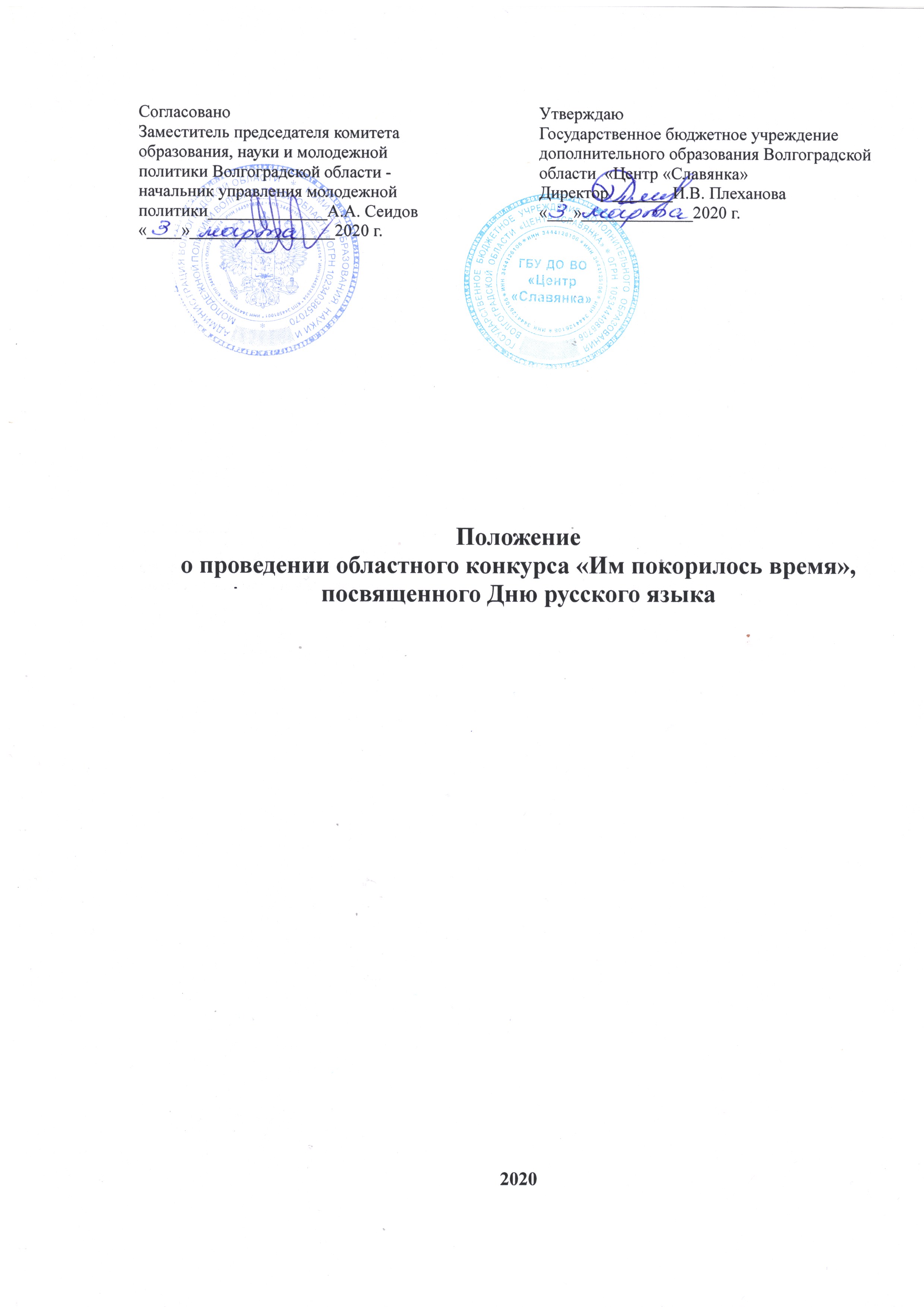 Заместитель председателя комитетаобразования, науки и молодежнойполитики Волгоградской области - начальник управления молодежной политики______________А.А. Сеидов«____»_________________2020 г.УтверждаюГосударственное бюджетное учреждение дополнительного образования Волгоградской области  «Центр «Славянка» Директор _______И.В. Плеханова«___»_____________2020 г.